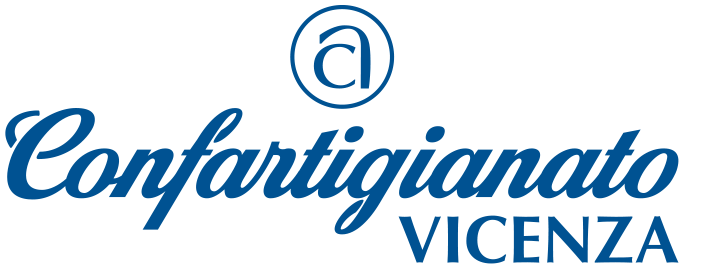 COMPANY PROFILE 1. INFORMAZIONI GENERALI2. DELEGATO AZIENDALE PARTECIPANTE (importante per le prenotazioni relative al viaggio)3. DESCRIZIONE DELL’AZIENDA E PRESENZA SUI MERCATI INTERNAZIONALIDescrizione dell’aziendaL’azienda ha già esperienze commerciali e produttive all’estero? 		Si          No In caso affermativo, in che Paesi? ________________________________________________Modalità di presenza della Vostra azienda nei mercati esteri Sede locale produttiva			 Sede locale Commerciale Joint venture per produzione			 Joint venture commerciale Agente			 Rappresentante - distributore Cessione di licenza			 Cliente finale Franchising			 Altro (specificare) _______________________Descrizione dei prodotti/serviziIndicare la tipologia di cliente con il quale operate abitualmentePrincipali concorrenti (indicare aziende e Paesi)Chi è l’utilizzatore finale dei Vostri prodotti?Indicare le più comuni applicazioni dei Vostri prodottiIndicare i principali fattori di competitività della Vostra azienda: Design	 Qualità Rapporto qualità/prezzo	 Tecnologia Brand	 Varietà-gamma prodotti Altro (specificare)	4.  INFORMAZIONI SUL MERCATO TARGETLa Vostra Azienda è munita di certificati di qualità? 		 	 SI	 NOSe si, specificare:La Vostra Azienda opera già nell’Area di riferimento? 	 	 SI	 NOSe si, specificare:Indicare il tipo di collaborazione ricercata: Importatori – Grossisti			 Alberghi  Dettagliante 			 Catering  Grande ristorazione 			 Rappresentante - distributore Ristoranti 			 Altro (specificare) _______________________Descrivere le caratteristiche dei partner stranieri con cui si desidera entrare in contattoAltre informazioni utili per la ricerca partner5.  CONTATTI PRECEDENTIIndicare eventuali nominativi di aziende con cui avete già avuto contatti e che desiderate siano contattate in questa occasione (indicare nome azienda, persona di contatto, telefono e specificare stato dell’arte del rapporto)Indicare eventuali nominativi di aziende con cui avete già avuto contatti e che desiderate non siano contattate in questa occasioneData  			Firma 						Informativa ai sensi del D. Lgs. 196/2003 – Protezione dei dati personaliI dati personali saranno trattati dal personale operante in qualità di incaricato del trattamento, anche con strumenti informatici, ai fini dell’inserimento nella Banca Dati Utenti, per l’organizzazione di iniziative e per informare sulle attività promozionali organizzate da Confargianato e/o altri organismi del Sistema potrà comunicare tali dati a soggetti terzi, co-organizzatori e/o promotori delle iniziative, che operano in totale autonomia come distinti titolari del trattamento. I dati trattati non sono oggetto di diffusione. Il conferimento dei dati è facoltativo, ma un eventuale rifiuto comporterà l’impossibilità di usufruire dei servizi richiesti. L’interessato potrà esercitare i diritti specificatamente previsti all’art. 7 del D.Lgs. 196/2003 rivolgendosi al Responsabile del trattamento dei dati. Luogo e data _____________________	Timbro e firma del legale rappresentante __________________________Nome AziendaSito WebData Di FondazioneNumero ImpiegatiFatturato Anno PrecedenteNome e cognomeMansioneLingue straniere conosciuteDescrizioneCodici doganali1. 2.3.4.1.2.3.4.